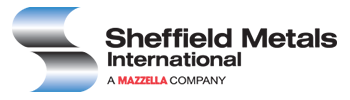 Sheffield Metals International Guide Specification
SMI 2.0" SCH Mechanical Seam Standing Seam Panels over Steel Roof DeckSheffield Metals International (SMI) 2.0" SCH Mechanical Seam Standing Seam Panels with 2-inch high mechanically seamed ribs for installation over structural steel wide rib (WR, or "B") 22 ga. roof deck with a minimum slope of ½-inch in 12 inches (0.5/12). Sheffield Metals International (SMI) provides Engineered Standing Seam Metal Roof (SSMR) systems throughout the entire United States including Alaska, Hawaii, and the Caribbean. We provide complete package engineering and continuous support for the most complex projects. We are also a leader in the distribution of coated and bare metal products. We specialize in providing painted Galvalume® and aluminum for the architecturally driven metal panel industry, including:- More than 50 Sherwin Williams® colors continuously stocked in Galvalume®- Several popular colors in aluminum products in both coil and sheet- Products meeting LEED requirements- Color matching for virtually any custom color- Zinc (elZinc®), stainless steel, and copper products in both coil and sheet- 40-year Kynar® and 40-year silicone-modified polyester (SMP) coating warranties
- 5- to 35-year weathertight warranties- SMI warranty documents are available for viewing online- Premium metal supplier coast to coast via five regional distribution centersSMI's Architectural Department gives the architectural community access to their product data, testing and installation details. Their representatives have extensive backgrounds in the technical design, bidding, and installation phases of architectural metals work. SMI’s full-time, in-house Technical Department assists with proper panel profile selection, architectural detailing, engineering requirements, architectural submittals, estimating services, roll-forming machine training and support, technical and installation questions, and project problem solving. SMI's Technical Department manages weathertight warranties in-house, performing inspections directly without the use of third party inspectors.Specifiers: In order to hide the Specifier notes, click on File, then Options, then Display and uncheck Hidden Text, click OK and close. To reveal the Hidden Text, follow steps as in hide, but then check    Hidden Text, click OK and close. To print document with Hidden Text, at Display check Print Hidden Text.Contact: Sheffield Metals International (800) 283-5262;  specifications@sheffieldmetals.com; www.sheffieldmetals.comGalvalume® is a registered trademark of BIEC International, Inc.Sherwin Williams® is a registered trademark of The Sherwin Williams Corporation.	Kynar® is a registered trademark of Arkema Inc.elZinc® is a registered trademark of elZinc. 			Copyright© 2018 Sheffield Metals InternationalSECTION 074113.16 - METAL ROOF PANELS, STANDING SEAMGENERALSECTION INCLUDESMechanically seamed standing seam metal roof panels installed over structural steel decking, with related metal trim and accessories.RELATED REQUIREMENTSSpecifier: If retaining this optional article, edit list below to correspond to Project.Division 01 Section "Sustainable Design Requirements" for related sustainable design general requirements.Division 05 Section "Steel Decking" for structural metal decking supporting metal panels.Division 07 Section "Air Barriers" for air barriers adjacent to roof assembly.Division 07 Section "Metal Wall Panels" for formed metal wall panels.Division 07 Section "Sheet Metal Flashing and Trim" for formed sheet metal copings, flashing and reglets, and roof drainage items in addition to items specified in this Section.Division 07 Section "Manufactured Roof Specialties" for manufactured copings, flashing and reglets, and roof drainage items in addition to items specified in this Section.Division 07 Section "Snow Guards" for prefabricated devices designed to hold snow on the roof surface.Division 07 Section "Joint Sealants" for field-applied joint sealants.REFERENCESSpecifier: If retaining this optional article, edit list below to correspond to Project.American Architectural Manufacturer's Association (AAMA): www.aamanet.org: AAMA 621 – Voluntary Specifications for High Performance Organic Coatings on Coil Coated Architectural Hot Dipped Galvanized (HDG) & Zinc-Aluminum Coated Steel Substrates.AAMA 809.2 – Voluntary Specification Non-Drying Sealants.AAMA 2605 – Voluntary Specification, Performance Requirements and Test Procedures for Superior Performing Organic Coatings on Aluminum Extrusions and Panels.American Society of Civil Engineers (ASCE): www.asce.org/codes-standards: ASCE 7 – Minimum Design Loads for Buildings and Other Structures.ASTM International (ASTM): www.astm.org: ASTM A 653 – Specification for Steel Sheet, Zinc-Coated (Galvanized) or Zinc-Iron Alloy-Coated (Galvannealed) by the Hot-Dip Process.ASTM A 755 – Specification for Steel Sheet, Metallic Coated by the Hot-Dip Process and Pre-painted by the Coil-Coating Process for Exterior Exposed Building Products.ASTM A 792/A 792M - Standard Specification for Steel Sheet, 55% Aluminum-Zinc Alloy-Coated by the Hot-Dip Process.ASTM B 209 – Specification for Aluminum and Aluminum-Alloy Sheet and Plate.ASTM C 754 – Standard Specification for Installation of Steel Framing Members to Receive Screw-Attached Gypsum Panel Products.ASTM C 1177 – Specification for Glass Mat Gypsum Substrate for Use as Sheathing.ASTM C 1289 – Standard Specification for Faced Rigid Cellular Polyisocyanurate Thermal Insulation Board.ASTM D 1970 – Standard Specification for Self-Adhering Polymer Modified Bituminous Sheet Materials Used as Steep Roofing Underlayment for Ice Dam Protection.ASTM D 2244 – Test Method for Calculation of Color Differences from Instrumentally Measured Color Coordinates. ASTM D 4214 – Test Methods for Evaluating Degree of Chalking of Exterior Paint Films.ASTM E 84 – Standard Test Method for Surface Burning Characteristics of Building Materials.ASTM E 1646 – Standard Test Method for Water Penetration of Exterior Metal Roof Panel Systems by Uniform Static Air Pressure Difference.ASTM E 1680 – Standard Test Method for Rate of Air Leakage Through Exterior Metal Roof Panel Systems.ASTM E 1980 – Practice for Calculating Solar Reflectance Index of Horizontal and Low-Sloped Opaque Surfaces.ASTM E 2140 – Standard Test Method for Water Penetration of Metal Roof Panel Systems by Static Water Pressure Head.International Code Council Evaluation Service (ICC-ES): www.icc-es.org: ICC ES AC188 – Acceptance Criteria for Roof Underlayments.Underwriters Laboratories, Inc. (UL): www.ul.com: 												UL 580 – Tests for Uplift Resistance of Roof AssembliesUL 1897 – Standard for Uplift Tests for Roof Covering SystemsADMINISTRATIVE REQUIREMENTSPre-installation Meeting: Prior to erection of framing, conduct pre-installation meeting attended by Owner, Architect, manufacturer's representative, inspection agency, structural-support Installer, and related trade contractors.QUALITY ASSURANCEManufacturer Qualifications: Approved manufacturer listed in this Section with minimum five years' experience in manufacture of similar products in successful use in similar applications.Specifier: Retain paragraph and subparagraphs below if Owner allows substitutions but requires strict control over qualifying of substituted manufacturers.Approval of Comparable Products: Submit the following in accordance with project substitution requirements, within time allowed for substitution review:Product data, including certified independent test data indicating compliance with requirements.Side by side comparison of specified characteristics.Samples of each component.Project references: Minimum of five completed installations, with Owner and Architect contact information.Sample warranty.Substitutions following award of contract are not allowed except as stipulated in Division 01 General Requirements.Approved manufacturers must meet separate requirements of Submittals Article.Specifier: Review of manufacturers' qualifying of installers is recommended for larger projects. SMI requires Installer certification when project requirements include extended warranty.Installer Qualifications: Experienced Installer certified by metal roof panel manufacturer with minimum of five years’ experience with successfully completed projects of a similar nature and scope.Installer's Field Supervisor: Certified by metal roof panel manufacturer with minimum of five years' experience with successfully completed projects of a similar nature and scope, able to communicate with workers and Architect, supervising work on site whenever work is underway.ACTION SUBMITTALSProduct Data: Manufacturer’s data sheets for specified products.Include data indicating compliance with performance requirements.Include structural data indicating compliance with requirements of authorities having jurisdiction.Specifier: Retain and edit below to comply with Project requirements for LEED or other sustainable design requirements.Sustainable Design Submittals:Product Test Reports: For roof materials, documentation indicating that roof materials comply with Solar Reflectance Index requirements.Product Data: For recycled content, indicating postconsumer and pre-consumer recycled content.Specifier: Retain "Shop Drawings" Paragraph below when warranted by Project size or complexity.Shop Drawings: Show layout of metal roof panels. Include details of each condition of installation, panel profiles, and attachment to building. Provide details of edge conditions, joints, fastener and sealant placement, flashings, openings, penetrations, roof accessories, and special details.Samples for Initial Selection: For each exposed product specified. Provide representative color charts of manufacturer's full range of colors.Samples for Verification: Provide 12-inch- (305 mm-) long section of each metal panel profile. Provide color chip verifying color selection.INFORMATIONAL SUBMITTALSQualification Information: For Installer firm and Installer’s field supervisor.Product Test Reports: Upon request, for each product, for tests performed by a qualified testing agency.Manufacturer's Warranty: Sample copy of manufacturer's standard warranty.CLOSEOUT SUBMITTALSMaintenance data.Manufacturer's Warranty: Executed copy of specified warranty.DELIVERY, STORAGE, AND HANDLINGProtect products of metal panel system during shipping, handling, and storage to prevent staining, denting, deterioration of components or other damage. Protect panels and trim bundles during shipping. Deliver, unload, store, and erect metal panel system and accessory items without misshaping panels or exposing panels to surface damage from weather or construction operations.Store in accordance with Manufacturer's written instructions. Provide wood collars for stacking and handling in the field.COORDINATIONSpecifier: Paragraph below is a reminder to Contractor to verify coordination that should also take place during design. Review wind uplift tests and product approvals with structural engineer to ensure that the structural steel deck selected meets the requirements of the specified testing.Coordinate steel decking profile selection required for compliance with wind uplift requirements of metal roof panel system.Coordinate sizes, profiles, and locations of roof curbs and other roof-mounted equipment and roof penetrations, based upon sizes of actual selected equipment.Coordinate metal panel installation with rain drainage work, flashing, trim, construction of soffits, and other adjoining work to provide a leak-proof, secure, and noncorrosive installation.WARRANTYSpecifier: A selection of different warranty terms below are available from SMI. Verify that other allowable manufacturers furnish warranty meeting requirements. NOTE: When designing with AZ50 Galvalume delete line 2 b. When designing with AZ55 Non-painted Galvalume Plus delete line 2 a.  Specifier: Contact SMI Architectural Department (802) 431-7878 to verify appropriate substrate warranty and project location. Substrate Warranty: Manufacturer's standard form in which manufacturer agrees to repair or replace components of metal panel systems that fail in materials within specified warranty period when exposed to normal atmospheric conditions.Failures include, but are not limited to, the following:Structural failures including rupturing, cracking, or puncturing.Deterioration of metals and other materials beyond normal weathering.Warranty Period:Painted AZ50 Galvalume: 25-Years, 6-Months after shipment from manufacturer.AZ55 Non-painted Acrylic-Coated Galvalume Plus: 25-Years, 6-Months after shipment from manufacturer.SMI offers optional finish warranties of up to 40 years for selected finishes. Contact SMI Architectural Department (802) 431-7878 to verify warranty period available in the project’s location, and based upon the selected finish, metal substrate, and exposure. Note: When designing with AZ55 Non-painted Galvalume Plus delete Paragraph B.Panel Finish Warranty: On Manufacturer’s standard form, in which Manufacturer agrees to repair or replace metal roof panels that evidence deterioration of factory-applied finish under normal atmospheric conditions, including:Fluoropolymer Paint System:Color fading exceeding 5 Hunter units per ASTM D 2244.Chalking exceeding No. 8 rating per ASTM D 4214.Failure of adhesion, peeling, checking, or cracking.Finish Warranty Period, Paint Finish: 40-Years from date of installation.Specifier: SMI's optional weathertightness warranties below are available for projects installed by an SMI-certified installer under inspection by an SMI field technical representative. SMI-certified Installer is responsible for labor portion of warranty during first two years of warranty period. Standard warranty is limited by the original cost of materials and labor. Retain option for "without monetary limitation" for NDL warranty. Weathertightness Warranty: On Manufacturer’s standard form, in which Manufacturer and Installer jointly agree to repair or replace metal panel assemblies furnished by manufacturer [, without monetary limitation,] that fail to remain weathertight, including leaks, within the Warranty Period.Weathertightness Warranty Period: <Insert applicable period> years from date of installation.Standard Weathertightness Warranty: [5] [10] [15] [20] [25] [30] [35].Without Monetary Limitation (NDL) Warranty: [10] [15] [20] [25] [30] [35].Specifier: When there is no requirement for a Weathertightness Warranty, apply the Special Installer Warranty as written below. The typical time frame for this type of warranty is two to five years. Special Installer Warranty: Furnish a written warranty signed by the Panel Installer agreeing to repair or replace components of metal panel systems that fail in materials or workmanship within specified warranty period.Warranty Period: <Insert applicable period> years from date of installation.PRODUCTSMANUFACTURERSpecifier: Retain basis of design manufacturer and products listed in this Article where allowed. If inserting comparable manufacturers, carefully review products and engineering capabilities in relation to requirements of this Section, to ensure that other approved manufacturers offer products meeting Sheffield Metal's standards.Basis of Design Manufacturer: Sheffield Metals International, (800) 283-5262; specifications@sheffieldmetals.com;  www.sheffieldmetals.com. Provide basis of design product [, or comparable product approved by Architect prior to bid].Manufacturer/Source: Provide metal roof panel assembly and exposed sheet metal accessories from a single manufacturer meeting quality assurance requirements of this Section.PERFORMANCE REQUIREMENTSGeneral: Provide metal roof panel system meeting performance requirements as determined by application of specified tests by a qualified testing facility on manufacturer's standard assemblies.Specifier: Recycled Content paragraph below describes calculation utilized for LEED-NC Credit MR 4. Modify as required to meet project recycled content requirements, or delete if recycled content requirements are stipulated solely in Division 01 Section "Sustainable Design Requirements."Recycled Content: For Steel Products: Postconsumer recycled content plus one-half of pre-consumer recycled content not less than [25] percent.Specifier: Retain one or more radiative property performance subparagraphs below based on project requirements. Retain Solar Reflectance Index for LEED projects based upon design roof slope. Verify values with manufacturer for selected panel finishes.Radiative Property Performance: Solar Reflectance Index (SRI) for Roof Slope 2:12 or Less: Three-year aged SRI minimum 64 or initial SRI minimum 82, per ASTM E 1980.Solar Reflectance Index (SRI) for Roof Slope Greater than 2:12: Three-year aged SRI minimum 32 or initial SRI minimum 39, per ASTM E 1980.Roofing System Design: Provide roofing system that is identical to systems that have been successfully tested by a qualified testing and inspecting agency in accordance with UL 580, or UL 1897, and to resist uplift pressures.Specifier: SMI uplift tests utilize 22ga WR profile ("B Deck") structural steel decking. Coordinate Project roof deck requirements with uplift testing; consult SMI for further information.Wind Uplift Resistance: Comply with UL 580 for wind-uplift Class 90. Wind Loads: Determine loads based on uniform pressure, importance factor, exposure category, and basic wind speed indicated on drawings per ASCE-7.   Air Infiltration, ASTM E 1680: Maximum < 0.01 cfm/sq. ft. at static-air-pressure difference of 1.57 psf. Water Penetration Static Pressure, ASTM E 1646: No uncontrolled water penetration at a static pressure of 12.0 psf. Hydrostatic-Head Resistance: No water penetration when tested according to ASTM E 2140.Thermal Movements: Allow for thermal movements from variations in both ambient and internal temperatures. Accommodate movement of support structure caused by thermal expansion and contraction. Allow for deflection and design for thermal stresses caused by temperature differences from one side of the panel to the other.METAL ROOF PANELSMechanically Seamed, Concealed Fastener, Standing Seam Metal Roof Panels: Metal roof panel consisting of formed metal sheet with standing ribs at panel edges, installed by lapping and mechanically interconnecting edges of adjacent panels, and attaching panels to supports using concealed clips and fasteners in a weathertight installation.Basis of Design: Sheffield Metals International, SMI 2.0" SCH MS Standing Seam Metal Roof Panel.Specifier: Specifier: For when designing with the option of Galvalume Plus with clear acrylic coating for use as exposed metallic finish, delete line d in Subparagraph 2. Aluminum-Zinc Alloy-Coated Steel Sheet: ASTM A 792/A 792M, structural quality, Grade 50, pre-painted by the coil-coating process per ASTM A 755/A 755M.Minimum Thickness: [0.0236 inch/24 gage (0.59 mm)] [0.0376 inch/22 gage (0.86 mm)] coated thickness.Metal Panel Surface: [Smooth] [Stucco embossed].Exterior Finish: [Fluoropolymer two-coat system] [Fluoropolymer three-coat system] [Non-painted Galvalume Plus AZ55 with acrylic coating].Color: [As indicated on Drawings] [As selected by Architect from manufacturer's full range of standard colors] [Match Architect's custom color].Panel Seam Height: 2 inch (51 mm).Specifier:  For slopes lower than a 2/12 pitch, install in-seam sealant as per manufacturer’s recommendations and in accordance with ASTM E 2140 test report. Contact SMI Technical Department to verify that the panel can meet the project requirements when a .05/12 slope is specified.   Roof Slope: Minimum 0.5/12; <Insert roof slope>.Specifier: Insert width required in "Panel Width" subparagraph below. Sheffield SMI 2.0” SCH MS panels are available in steel widths from 12 to 18 inches, with standard steel widths at 14” and 18”. Contact SMI for further information if needed.  Panel Width:  <Insert panel width>.Pan Configuration: [Flat] [Striated] [Minor ribbed].Joint Type: Field mechanically seamed 180 degrees.METAL ROOF PANEL ACCESSORIESPanel Clips for Steel Sheets: Manufacturer's standard two-piece floating clip with ASTM A 653/A 653M, G90 (Z180) hot-dip galvanized zinc coating, required as per applicable engineering. Panel Fasteners: Self-tapping screws and other acceptable corrosion-resistant fasteners recommended by metal roof panel manufacturer for specified application. Where exposed fasteners cannot be avoided, supply fasteners with EPDM or neoprene gaskets, and heads matching color of metal panels by means of factory-applied coating.Joint Sealers: Manufacturer's standard or recommended liquid and preformed sealers and tapes, and as follows:Tape Sealers: Manufacturer's standard non-curing butyl tape, AAMA 809.2.Concealed Joint Sealant: Non-curing butyl, AAMA 809.2.ROOF SYSTEM ACCESSORIESSpecifier: Items below are not furnished by SMI.Formed Metal Accessories: Provide complete metal roof assembly incorporating trim, copings, fasciae, gutters and downspouts, and miscellaneous flashings as required for Project, in metal roof panel manufacturer's recommended profiles. Provide required fasteners, closure strips, support plates, and sealants.Match material, thickness, and finish of metal panels.Specifier: Retain one or more of the following optional paragraphs as required by Project. Items below are not furnished by SMI.Roof Accessories: Approved by metal roof panel manufacturer. Refer to Division 07 section "Roof Accessories" for requirements for roof accessories.Snow Guards: Approved by metal roof panel manufacturer. Refer to Division 07 section "Snow Guards" for requirements for snow guards attached to metal roof panels.SUBSTRATE BOARDSSpecifier: Retain this article if a substrate (thermal protection) board is required over the structural steel deck as a thermal protection board as part of a fire-resistance-rated roofing system or to provide a continuous substrate for a vapor retarder sheet. Certain acoustically-isolating roof assemblies make use of substrate boards. Items below are not furnished by SMI.Glass-Mat Gypsum Sheathing Board: ASTM C 1177/C 1177M.Type and Thickness: [Regular, 1/2 inch (13 mm)] [Type X, 5/8 inch (16 mm)].Substrate-Board Fasteners: Factory-coated steel fasteners and metal or plastic plates, corrosion-resistant, designed for fastening substrate board to substrate.UNDERLAYMENT MATERIALSSpecifier: Retain one or more underlayment products below as required for Project. Underlayments listed below are suitable for higher temperatures associated with metal roofing. 								                                                                                         Note: Sharkskin Ultra SA Underlayment is required for SMI weathertight warranties.Self-Adhering, High-Temperature Multilayer Laminated Underlayment Sheet: ICC-ES AC188 compliant high tensile strength sheet, minimum 25 mils (0.63 mm) thick minimum, consisting of polypropylene membrane with a slip-resisting top surface suitable for contact with metal roofing, and adhesive layer with release-paper backing.Basis of Design Product: Kirsch Building Products, SharkSkin Ultra SA.UV Exposure Rating: 12 months.Tensile Strength, ASTM D 226: 106 lbf/in (30.4 kN/m), cross-machine direction.Self-Sealability, ASTM D 1970: Pass.Flame Spread, ASTM E 84: Class A.High-Temperature Multilayer Laminated Underlayment Sheet: ICC-ES AC188 compliant high tensile strength sheet, minimum 16 mils (0.41 mm) thick minimum, consisting of polypropylene membrane with a slip-resisting top surface suitable for contact with metal roofing.Basis of Design Product: Kirsch Building Products, SharkSkin Ultra.UV Exposure Rating: 12 months.Tensile Strength, ASTM D226: 106 lbf/in (30.4 kN/m), cross-machine direction.Self-Sealability, ASTM D 1970: Pass.Flame Spread, ASTM E 84: Class A.FABRICATIONGeneral: Provide fabricated and finished metal panels and metal panel accessories meeting performance requirements, indicated profiles, finishes, and structural requirements. Specifier: Retain On-Site Fabrication paragraph below to verify that in order to meet this SCH Mechanical Seam specification that fabricator and/or installer is using a Schlebach (SCH) portable roll-former. On-Site Fabrication: Fabricate metal panels on-site using manufacturer-approved portable roll-forming equipment. Fabricate according to equipment manufacturer's written instructions and to comply with details shown. Form panels in continuous lengths for full length of detailed runs, except where otherwise indicated on approved shop drawings.Specifier: Retain "In-Seam Sealant" Paragraph below when applicable to Project. Consult an SMI representative.In-Seam Sealant: For panels installed at slopes less than 2 in 12, furnish panels with manufacturer's approved continuous joint sealant or hot melt sealant in panel seams.Sheet Metal Flashing and Trim: Fabricate flashing and trim to comply with roof panel manufacturer's recommended profiles, approved shop drawings, and Project drawings. Form from materials matching metal panel substrate and finish.FINISHESFinishes, General: Prepare, pretreat, and apply coating to exposed metal surfaces to comply with coating and resin manufacturers' written instructions.Steel Panels and Accessories:Specifier: SMI's fluoropolymer coatings are based on Arkema, Inc. Kynar 500 and furnished by Sherwin Williams Paints, Inc. SMI recommends a two-coat system for most applications; for circumstances where added abrasion resistance is required, a three-coat system is available; consult an SMI representative.                                                                                                       Note: If designing with Non-painted Galvalume, delete Paragraph B. Fluoropolymer Two-Coat System: 0.2 – 0.3 mil primer with 0.7 - 0.8 mil 70 percent PVDF fluoropolymer color coat, AAMA 621.Three-Coat Fluoropolymer: 0.2 – 0.3 mil primer with 0.7 - 0.8 mil 70 percent PVDF fluoropolymer color coat and 0.5 mil 70 percent PVDF fluoropolymer clear topcoat, AAMA 621.Interior Finish: 0.5 mil total dry film thickness consisting of primer coat and wash coat of manufacturer's standard light-colored acrylic or polyester backer finish.EXECUTIONEXAMINATIONExamine metal roof panel system substrate and supports with Installer present. Inspect for erection tolerances and other conditions affecting metal panel installation. Inspect metal panel support substrate to determine if support components are installed as indicated on approved shop drawings. Confirm presence of acceptable supports at recommended spacing to match installation requirements of metal roof panels.Panel Support Tolerances: Confirm that panel supports are within tolerances acceptable to metal roof panel system manufacturer.Examine roughing-in for items penetrating metal panels to verify actual locations of penetrations properly located in relation to seam locations of metal panels.Correct out-of-tolerance work and other deficient conditions prior to proceeding with metal panel system installation.PREPARATIONSpecifier: Retain first paragraph below if substrate board is required.Substrate Board: Install substrate boards over roof substrate on entire roof surface. Attach with substrate-board fasteners.Install substrate board with long joints in continuous straight lines, perpendicular to roof slopes with end joints staggered between rows. Tightly butt substrate boards together.Comply with requirements for fire-rated construction.Miscellaneous Supports: Install sub-framing, girts, furring, and other miscellaneous panel support members indicated on approved shop drawings according to ASTM C 754 and manufacturer's written instructions.Flashings: Provide flashings as required to complete metal roof panel system. Install in accordance with Division 07 section "Sheet Metal Flashing and Trim" and approved shop drawings.UNDERLAYMENT INSTALLATIONSpecifier: Underlayments located directly under metal roof panels are required for SMI weathertight warranties. Sheet Underlayment: Comply with installation requirements of underlayment manufacturer. Apply over entire roof surface, wrinkle free, in shingle fashion to shed water. Cover underlayment within specified period.METAL PANEL INSTALLATIONStanding Seam Metal Roof Panels: Install weathertight metal panel system in accordance with manufacturer's written instructions, approved shop drawings, and project drawings. Install metal roof panels in orientation, sizes, and locations indicated, assuring that the roof is square, straight, flat and in-plane. Anchor panels and other components securely in place. Provide for thermal and structural movement.Attach panels to supports using clips, screws, fasteners, and sealants recommended by manufacturer and indicated on approved shop drawings.											Fasten metal panels to metal deck with concealed panel clips and  fasteners  at each location indicated on approved shop drawings, with spacing and fasteners indicated.Seamed Joint: Lap female side of panel over clip and male side of panel. Hand seam panels 90 degrees at clip locations and then use manufacturer-approved, motorized seamer so that clip and metal roof panel are completely engaged to a full 180 degrees. Provide weatherproof jacks for pipe and conduit penetrating metal panels of types recommended by manufacturer.Dissimilar Materials: Where elements of metal panel system will come into contact with dissimilar materials, treat faces and edges in contact with dissimilar materials as recommended by manufacturer.ACCESSORY INSTALLATIONGeneral: Install metal panel trim, flashing, and accessories using recommended fasteners and joint sealers, with positive anchorage to building, and with weather tight mounting. Coordinate installation with flashings and other components.Install components required for a complete metal panel assembly, including trim, copings, flashings, sealants, closure strips, and similar items.Comply with details of assemblies utilized to establish compliance with performance requirements and manufacturer's written installation instructions.Provide concealed fasteners except where noted on approved shop drawings.Set units true to line and level as indicated. Install work with laps, joints, and seams that will be permanently weather resistant.Install flashings to comply with metal roof panel manufacturer's and requirements specified in Division 07 Section "Sheet Metal Flashing and Trim."Joint Sealers: Install joint sealers where indicated and where required for weathertight performance of metal panel assemblies, in accordance with manufacturer's written instructions.Prepare joints and apply sealants per requirements of Division 07 Section "Joint Sealants."Specifier: Retain installation requirements for accessories below that apply to Project.Pipe Flashing: Form flashing around pipe penetration. Fasten and seal to metal roof panels as recommended by metal panel manufacturer.Gutters: Join sections with riveted and soldered or lapped, riveted, and sealed joints. Attach gutters as indicated on approved shop drawings. Provide end closures and seal watertight with sealant. Provide for thermal expansion.Downspouts: Join sections with telescoping joints. Provide fasteners designed to hold downspouts securely 1 inch (25 mm) away from walls; locate fasteners and terminate at bottom of downspout as indicated on approved shop drawingsRoof Curbs: Refer to Division 07 section "Roof Accessories." Install pre-manufactured curbs at locations indicated on approved shop drawings. Install curbs where they meet metal roof panels as per metal roof panel manufacturer's written instructions. Specifier: Retain references to snow guards where sliding snow presents a hazard to pedestrians or otherwise requires control.Snow Guards: Refer to Division 07 section "Snow Guards." Attach snow guards to vertical ribs of standing seam metal roof panels with clamps or set screws in array recommended by snow guard manufacturer. Do not use fasteners that will penetrate metal roof panels.CLEANING AND PROTECTIONRemove temporary protective films immediately in accordance with metal roof panel manufacturer's instructions. Clean finished surfaces as recommended by metal roof panel manufacturer. Replace damaged panels and accessories that cannot be repaired to the satisfaction of the Architect.END OF SECTION